Σήμερα γιορτάζουμε την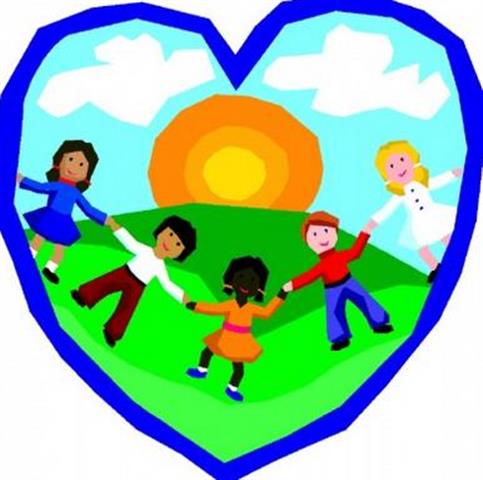 Παγκόσμια Ημέρα για τα Δικαιώματα του Παιδιούμε αφορμή την επέτειο στις 20 Νοεμβρίου της υπογραφής της Διεθνούς σύμβασης του ΟΗΕ για τα Δικαιώματα του Παιδιού από 193 κράτη παγκοσμίως, μεταξύ των οποίων και η χώρα μας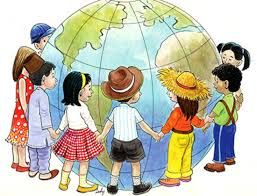 VIDEO: ΤΑ ΔΙΚΑΙΩΜΑΤΑ ΤΟΥ ΠΑΙΔΙΟΥhttps://video.link/w/vCwObΑΝΙΜΑΤΙΟΝ ΑΠΟ ΠΑΙΔΙΑ https://video.link/w/bHwObΤΡΑΓΟΥΔΙ ΤΟ ΥΟΡΑΝΙΟ ΤΟΞΟhttps://video.link/w/zQwObVIDEO για τους γονείςhttps://video.link/w/RaxOb